Further information relevant to this safety alert can be obtained by contacting [insert phone number] or email [insert email address].Specific legislationRelated information[Signature][Insert name][Insert position][Business name]SubjectKey messageIssueImage 1: < Enter caption here >Image 2: < Enter caption here >Action required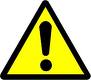 WARNING:  Note:Please ensure all relevant people in your business (including third parties) are aware of this safety alert and are informed of its content and recommendations. It should be communicated through your normal communication channels (e.g. email, or toolbox talk) and also placed on notice boards.Further informationAuthorisation